БАШКОРТОСТАН РЕСПУБЛИКАҺЫ БӨРЙӘН РАЙОНЫ МУНИЦИПАЛЬ РАЙОНЫНЫҢ ИСКЕ СОБХАНҒОЛ АУЫЛ  СОВЕТЫ АУЫЛ БИЛӘМӘҺЕ ХАКИМИӘТЕ 453580, ИСКЕ СОБХАНҒОЛ АУЫЛЫСАЛАУАТ УРАМЫ, 38. тел. (34755) 3-68-00АДМИНСТРАЦИЯ СЕЛЬСКОГОПОСЕЛЕНИЯ СТАРОСУБХАНГУЛОВСКИЙ СЕЛЬСОВЕТМУНИЦИПАЛЬНОГО РАЙОНАБУРЗЯНСКИЙ РАЙОН РЕСПУБЛИКИ БАШКОРТОСТАН453580, с. Старосубхангуловоул. Салавата, 38 тел. (34755) 3-68-00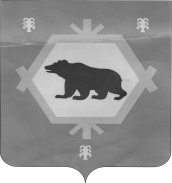 __________________________________________________________________            БОЙОРОК                                                           РАСПОРЯЖЕНИЕ    « 11 »  гинуар  2024 й.           № 3-р                             « 11»  января  2024 г.  О проведении Крещенских купаний в Православный церковный праздник «Крещение Господня» на территории сельского поселения Старосубхангуловский сельсовет муниципального района Бурзянский район Республики Башкортостан в ночь с 18 по 19 января 2024 годаРуководствуясь Федеральными законами от 06 октября 2003 г. № 131-ФЗ «Об общих принципах организации местного самоуправления в Российской Федерации», постановлением Правительства Республики Башкортостан от 17 июня 2013 года №246 «Об утверждении Правил охраны жизни людей на воде в РБ и Правил пользования водными объектами для плавания на маломерных плавательных средствах в РБ» П О С Т А Н О В Л Я Ю:1.	Утвердить место для проведения Крещенских купаний. с.Старосубхангулово, за мостом в левобережье (противопожарный пирс).2.	Оповестить граждан об организации и нахождении мест проведения Крещенских купаний на территории СП Старосубхангуловский сельсовет муниципального района Бурзянский район Республики Башкортостан.3.	Организовать оборудование мест Крещенских купаний (купелей). 4.	Организовать в ночь с 18 по 19 января 2022 года с 23.00 по 07.00 часов охрану общественного порядка, дежурство медицинских работников, штатных и нештатных спасателей; 5.	Контроль исполнения настоящего постановления оставляю за собой.Глава АСП Старосубхангуловский сельсовет  				           Р.Р.Шахниязов